ΕΛΛΗΝΙΚΟΣ ΚΙΝΗΜΑΤΟΓΡΑΦΟΣΣάββατο 29/4/2023Προβολή της ταινίας «Άδης » H ERT World στο πλαίσιο της κινηματογραφικής ζώνης προβολής ταινιών του ελληνικού σινεμά, αυτό το Σάββατο  29/4/2023, στις 22.10   παρουσιάζει την ταινία « Άδης» , παραγωγής 1996, σε σκηνοθεσία Στέλιου Χαραλαμπόπουλου η οποία  έχει τιμηθεί με τα εξής βραβεία: Βραβείο σκηνοθεσίας πρωτοεμφανιζόμενου σκηνοθέτη, Ειδική μνεία της Διεθνούς Κριτικής Επιτροπής,  Βραβείο αρτιότερης τεχνικά παραγωγής (ΕΤΕΚΤ), Βραβείο μακιγιάζ στο 37ο Φεστιβάλ Κιν/φου Θεσσαλονίκης 1996,  κρατικό βραβείο ποιότητας 1997. Η ταινία θα είναι διαθέσιμη και στο ERTFLIX International.22:10  |  Άδης - Ελληνικός Κινηματογράφος    Έτος παραγωγής: 1996Ελληνική ταινία μυθοπλασίας Υπόθεση: Με αφορμή την αναζήτηση ενός προσώπου που έχει εξαφανισθεί, ο ήρωας της ταινίας, ξεκινά ένα ταξίδι στο Βορρά. Εγκαταλείπει την ασφάλεια και τη σιγουριά του δικού του κόσμου -σπίτι, δουλειά, οικογένεια- και επιχειρεί μια κατάβαση στον άλλο κόσμο, του αγνώστου και της αβεβαιότητας.Έτσι η συμβολική κάθοδος στον Άδη -επίσκεψη στο Νεκρομαντείο της Εφύρας, οριοθετεί και σηματοδοτεί τη διπλή παρουσία του Άδη στην ταινία.Αφ’ ενός ένα ταξίδι στον εσωτερικό κόσμο -περίσκεψη και στοχασμός για την πορεία μιας ζωής- μια καταβύθιση σ’ αυτή την “κόλαση της συνείδησης” και αφ’ ετέρου, ένα ταξίδι στον κόσμο του “άλλου”, στο ρευστό ιστορικό περίγυρο των απρόβλεπτων κοινωνικών αλλαγών που συμβαίνουν στις γειτονικές βαλκανικές χώρες.Η ιστορία της Ευανθίας, που σαν άλλη Άλκηστη, θα κατέβει στον Άδη, στη θέση του άντρα της, του Αδμήτου, επισημαίνει και “δανείζεται” από την Ευριπίδεια τραγωδία το ήθος, σαν στάση ζωής. Η θυσία της Ευανθίας αφυπνίζει, παραδειγματίζει τον Μάνο για μια ηθελημένη αναζήτηση των ορίων, για μια απόπειρα κάθαρσης, εξιλέωσης.Πρωταγωνιστούν:  Γιώργος Μωρόγιαννης, Περικλής Μουστάκης, Εύρη Σωφρονιάδη, Νάντια Δεληγιάννη, Μαριάνθη Σοντάκη, Δημήτρης Τζουμάκης, Μάνος Βακούσης, Βασίλης Ντίλιος, Πάνος Κρανιδιώτης, Κατερίνα Καραγιάννη, Γιάννης Μποστατζόγλου.Συντελεστές: Σκηνοθεσία: Στέλιος ΧαραλαμπόπουλοςΠαραγωγός: Θάνος ΛαμπρόπουλοςΠαραγωγή: ΕΡΤ - ΠΕΡΙΠΛΟΥΣ ΕΠΕ - ΕΛΛΗΝΙΚΟ ΚΕΝΤΡΟ ΚΙΝΗΜΑΤΟΓΡΑΦΟΥ -ΑΜΙΡ (Γαλλία)με την υποστήριξη των κοινοτικών προγραμμάτων SCALE/STRATEGICS & ACTION PLAN 16:9.Δ/νση παραγωγής: Κώστας ΛαμπρόπουλοςΔ/νση φωτογραφίας: Γιάννης ΒαρβαρίγοςΣκηνικά - Κοστούμια: Αναστασία ΑρσένηΗχοληψία: Μαρίνος ΑθανασόπουλοςΜοντάζ: Ιωάννα ΣπηλιοπούλουΜουσική: Παναγιώτης ΚαλαντζόπουλοςΣτίχοι: Μιχάλης ΓκανάςΤραγούδι: Γιάννης Κότσιρας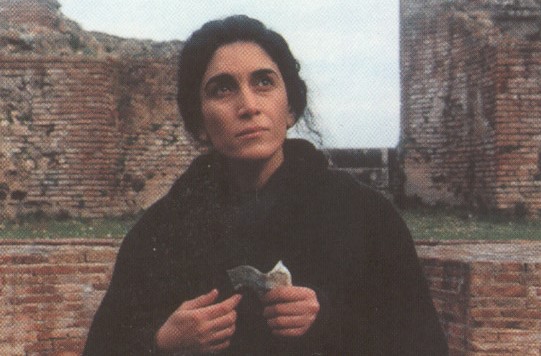 